UNIVERSIDAD NACIONALSISTEMA DE ESTUDIOS DE POSGRADOMAESTRÍA EN DESARROLLO RURALTÍTULO DEL ANTEPROYECTO DE INVESTIGACIÓNEl título debe reflejar, con precisión, el contenido del trabajo.NOMBRE Y APELLIDOS COMPLETOS DEL SUSTENTANTEProfesor Lugar y año.DescriptoresCinco palabras clave que permitan identificar el tema de la investigación.ResumenMáximo dos páginas de redacción propia e inédita (no incluir citas).ÍndiceCapítulo I: Introducción	1Antecedentes	1Justificación	1Importancia	1Pertinencia	1Originalidad	1Planteamiento del problema	1Objeto de estudio	2Estado actual del conocimiento	2Objetivos de la investigación	2Capítulo II: Marco Teórico	4Capítulo III: Metodología	7Ruta de investigación	7Muestra	7Categorías de análisis	8Instrumentos y técnicas para la recolección de los datos	8Limitaciones de la investigación	8Capítulo IV: Cronograma y presupuesto	9Referencias bibliográficas	10Anexos	11Anexo 1: Normas APA para los anteproyectos de investigación y tesis de la Maestría en Desarrollo Rural.	12Anexo 3: Nombre del anexo	13Índice de tablas Tabla 1: Forma recomendada para la presentación de información en tablas.	5Tabla 2: Forma inadecuada para la presentación de información en tablas.	6Tabla 3: Matriz de consistencia metodológica	8Tabla 4: Maestría en Desarrollo Rural. Parámetros básicos recomendados de las normas APA para los anteproyectos de investigación y trabajos finales de graduación	12Índice de figurasFigura 1: Principales causas del problema según la perspectiva de los líderes comunales.	3Figura 2: Ejemplo figura	4Lista de abreviaturas(Orden alfabético)Capítulo I: IntroducciónA partir de este capítulo la numeración de las páginas debe ser arábiga y el contenido mínimo es el siguiente:  antecedentes; justificación del estudio (importancia, pertinencia y originalidad); planteamiento del problema; delimitación objeto de estudio; estado actual del conocimiento; y los objetivos de la investigación.AntecedentesJustificaciónIndicar las razones técnicas o sociales que justifican porqué debe realizarse la investigación.  Luego culminar indicando la importancia, pertinencia y originalidad del estudio.ImportanciaPertinenciaOriginalidadPlanteamiento del problemaProblematización; pregunta generadora y tres derivadas (mínimo).Objeto de estudioEs lo que se desea conocer, comprender o explicar en la investigación. Puede ser un concepto, un proceso, una situación, una población, entre otros. El objeto de estudio es el centro de la investigación y define los límites y el alcance de la misma, por ello es necesario hacer una delimitación tomando en cuenta aspectos temporales, geográficos y metodológicos. Definir el objeto de estudio es un paso importante en el proceso de investigación, ya que permite establecer los objetivos, la metodología y los criterios para recopilar y analizar datos relevantes.Estado actual del conocimientoEste apartado consiste en la revisión de la literatura y los estudios previos relacionados con el tema de investigación propuesto, con el fin de identificar las teorías, conceptos, metodologías y hallazgos relevantes que han sido desarrollados hasta la fecha. Este ejercicio posibilita establecer un contexto para la investigación y comparar los resultados con los de otros estudios. Se recomienda considerar literatura a nivel internacional, regional y propia del país en el cual se lleva a cabo la investigación. Es fundamental que además de los textos clásicos se consideren las publicaciones de los últimos 5 años. El adecuado uso de las normas APA vigente en este apartado es de vital importancia.Objetivos de la investigaciónUno general y al menos tres específicos.Figura 1: Principales causas del problema según la perspectiva de los líderes comunales.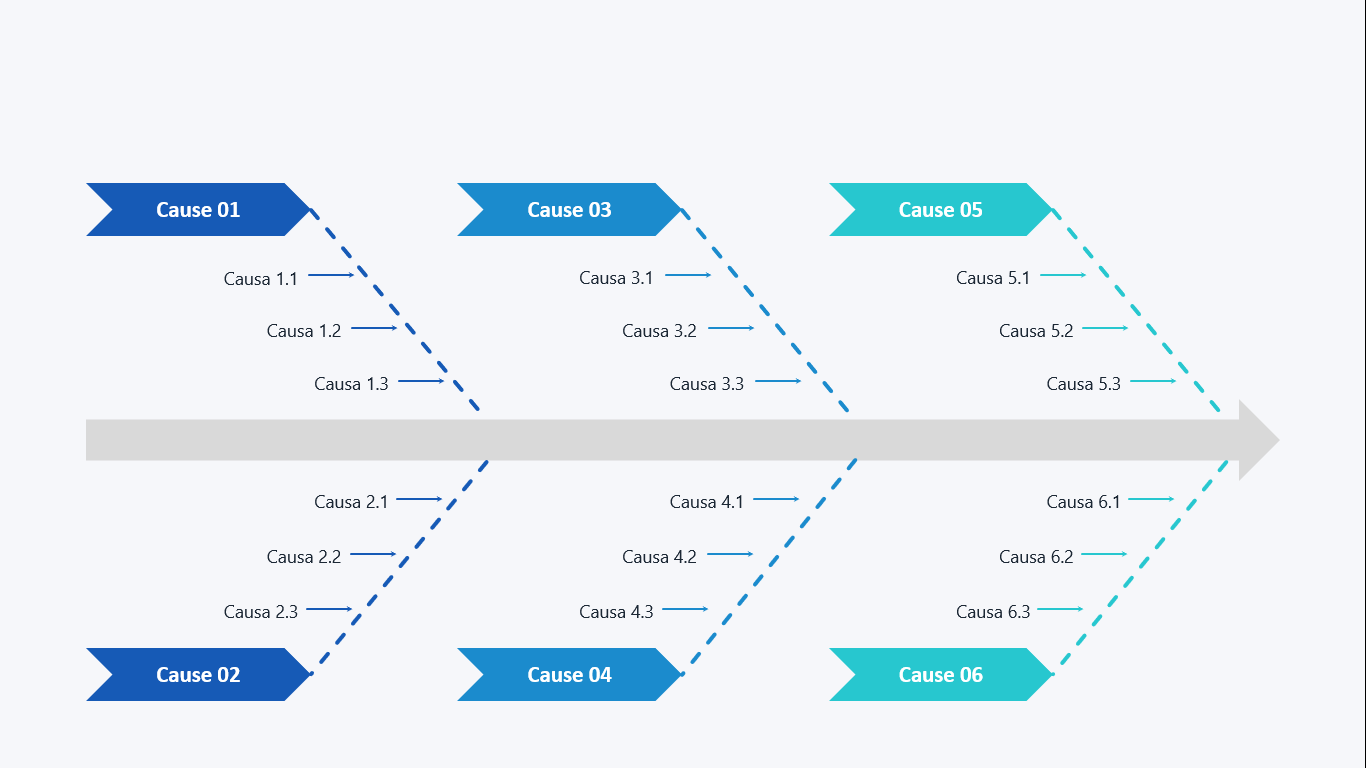 Nota: Esta figura es solamente un ejemplo para efectos de colocar un índice automático. Debe ser adaptada al formato APA vigente.Capítulo II: Marco TeóricoConsiste en identificar y analizar los supuestos teóricos que sustentan la investigación.Figura 2: Ejemplo figura Nota: Esta figura es solamente un ejemplo para efectos de colocar un índice automático. Debe ser adaptada al formato APA vigente.Tabla 1: Forma recomendada para la presentación de información en tablas.Esta tabla es solamente un ejemplo para efectos de colocar un índice automático. Debe ser adaptada al formato APA vigente.Tabla 2: Forma inadecuada para la presentación de información en tablas.Esta tabla es solamente un ejemplo para efectos de colocar un índice automático. Debe ser adaptada al formato APA vigente.Capítulo III: MetodologíaLa metodología describe el proceso y las herramientas que se utilizarán para realizar la investigación. Es importante que la metodología sea clara, detallada y coherente con el objetivo y los objetivos de la investigación. Permite a los lectores entender cómo se llevará a cabo la investigación. En este capítulo se establecen los siguientes componentes: ruta de investigación; muestra; categorías de análisis; los instrumentos y técnicas para la recolección de los datos.	Ruta de investigación (Cualitativa, cuantitativa o mixta)Enfoque de la investigación (tipo de estudio)MuestraPoblación y muestra (si la hay). Cuando se trata de una muestra cualitativa indicar los criterios técnicos empleados para la selección de la muestra.Categorías de análisisDefinición y operacionalización de las variables cuando corresponda. O dimensiones/categorías en el caso de investigación cualitativa.Tabla 3: Matriz de consistencia metodológicaInstrumentos y técnicas para la recolección de los datos Explicar cada uno de los instrumentos e incluirlos en los anexos. Limitaciones de la investigaciónCapítulo IV: Cronograma y presupuestoPresupuesto:Indicar como se financiará la investigación y el costo total estimado en dólares USA.Referencias bibliográficasLa bibliografía debe presentarse en el formato establecido por las normas APA vigente.AnexosAnexo 1: Normas APA para los anteproyectos de investigación y tesis de la Maestría en Desarrollo Rural.Tabla 4: Maestría en Desarrollo Rural. Parámetros básicos recomendados de las normas APA para los anteproyectos de investigación y trabajos finales de graduación*Adaptación a lineamientos SEPUNAAutor: Warner Mena Rojas, Coordinador MDR-UNA.Fuente: American Psychological Association (2020).Anexo 3: Nombre del anexoPrincipales problemasAbsolutaRelativa (%)Problemas eje A3018,75Problemas eje B2616,25Problemas eje C2113,13Problemas eje D1911,88Problemas eje E1610,00Problemas eje F53,13Problemas eje G138,13Problemas eje H116,88Problemas eje I1610,00Otros problemas31,88Total160100,00PRINCIPALES PROBLEMASABSOLUTARELATIVA (%)Problemas eje A3018,75Problemas eje B2616,25Problemas eje C2113,13Problemas eje D1911,88Problemas eje E1610,00Problemas eje F53,13Problemas eje G138,13Problemas eje H116,88Problemas eje I1610,00Otros problemas31,88TOTAL160100,00Objetivos de la investigaciónCategoría de análisisTécnicas de recolección de informaciónProductos esperadosObjetivo específico 1Objetivo específico 2Objetivo específico 3ActividadesMesesMesesMesesMesesMesesMesesMesesMesesMesesMesesMesesMesesMesesMesesActividades12345678910111213…Objetivo 1Objetivo 1Objetivo 1Objetivo 1Objetivo 1Objetivo 1Objetivo 1Objetivo 1Objetivo 1Objetivo 1Objetivo 1Objetivo 1Objetivo 1Objetivo 1Objetivo 1Objetivo 2Objetivo 2Objetivo 2Objetivo 2Objetivo 2Objetivo 2Objetivo 2Objetivo 2Objetivo 2Objetivo 2Objetivo 2Objetivo 2Objetivo 2Objetivo 2Objetivo 2Objetivo 3Objetivo 3Objetivo 3Objetivo 3Objetivo 3Objetivo 3Objetivo 3Objetivo 3Objetivo 3Objetivo 3Objetivo 3Objetivo 3Objetivo 3Objetivo 3Objetivo 3Interpretación de datos, análisis y redacción del informe final. Interpretación de datos, análisis y redacción del informe final. Interpretación de datos, análisis y redacción del informe final. Interpretación de datos, análisis y redacción del informe final. Interpretación de datos, análisis y redacción del informe final. Interpretación de datos, análisis y redacción del informe final. Interpretación de datos, análisis y redacción del informe final. Interpretación de datos, análisis y redacción del informe final. Interpretación de datos, análisis y redacción del informe final. Interpretación de datos, análisis y redacción del informe final. Interpretación de datos, análisis y redacción del informe final. Interpretación de datos, análisis y redacción del informe final. Interpretación de datos, análisis y redacción del informe final. Interpretación de datos, análisis y redacción del informe final. Interpretación de datos, análisis y redacción del informe final. Revisión de lectores y ajustesRevisión de lectores y ajustesRevisión de lectores y ajustesRevisión de lectores y ajustesRevisión de lectores y ajustesRevisión de lectores y ajustesRevisión de lectores y ajustesRevisión de lectores y ajustesRevisión de lectores y ajustesRevisión de lectores y ajustesRevisión de lectores y ajustesRevisión de lectores y ajustesRevisión de lectores y ajustesRevisión de lectores y ajustesRevisión de lectores y ajustesAspectoParámetrosObservacionesMárgenes2,54 cmAplicar a todos los márgenes.FuenteCalibri 11 puntosUsar la misma fuente en todo el documento. Excepciones: en las figuras el tamaño de la fuente puede ser entre 8 y 14 puntos; en las notas al pie usar la configuración predeterminada del procesador de texto.EspaciadoDoble espacioNo agregar espacio adicional antes o después de los párrafos.Usar espacio simple en los siguientes componentes: página de título, tablas, figuras, notas al pie y ecuaciones.Alineación y sangríaAlinear a la izquierda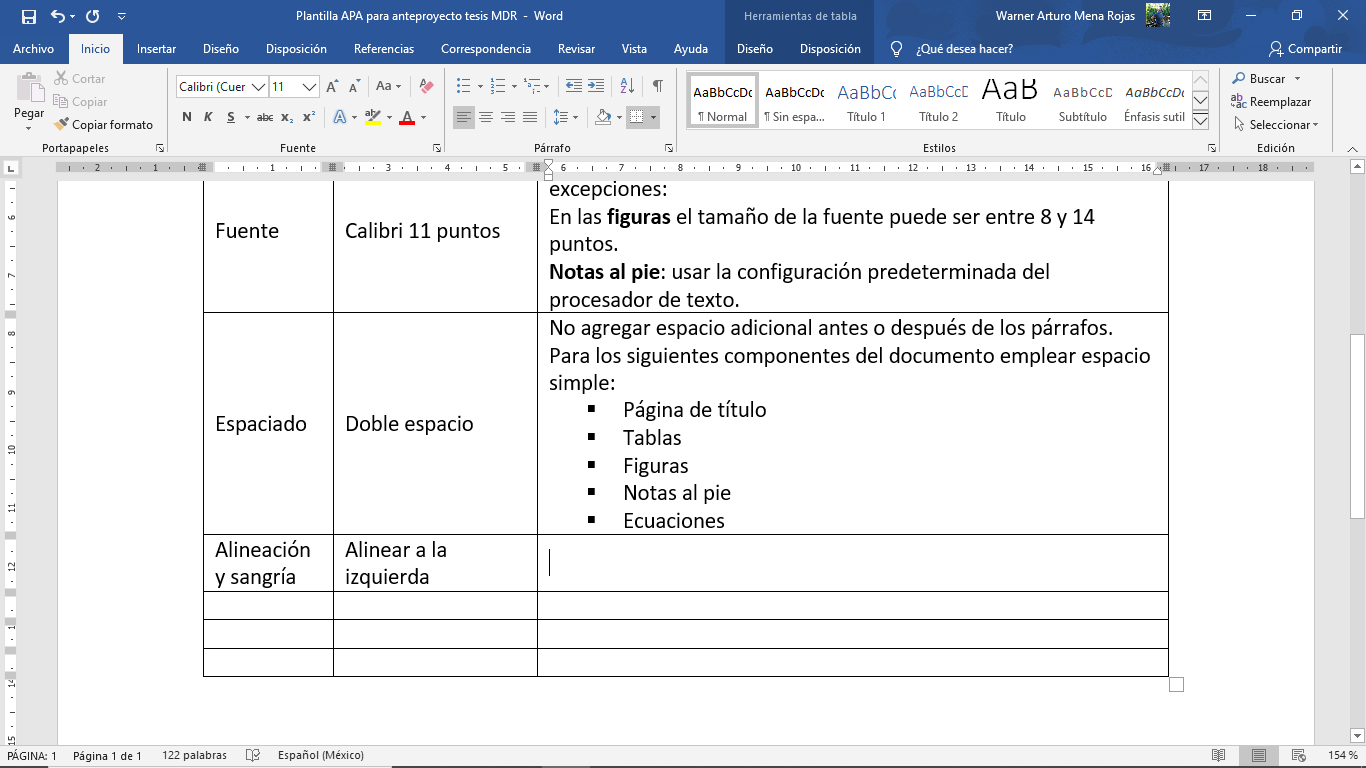 Sangría inicio de párrafo0.5 pulgadas (1,27 cm)Usar la barra de tabulación automática del teclado.Excepciones: texto de la página de portada, primera línea del resumen, comillas de bloque (citas), títulos, tablas, figuras, referencias y apéndices.Encabezado de páginaSolo poner el # de página.No incluir números de capítulo, logos ni texto adicional.Números de páginaParte superior derecha.Emplear la numeración automática del procesador de texto. Primeras páginas con números romanos* y a partir de la introducción números arábigos.TítulosDeben ser descriptivos y concisos.Se pueden usar hasta 5 niveles.Nivel 1: Centrado, Negrita, Título de encabezado del casoNivel 2: Alineación a la izquierda, Negrita, Título del encabezado del casoNivel 3: Alineación a la izquierda, Negrita cursiva, Título del encabezado del casoNivel 4: Sangría, Negrita, Título del encabezado del caso, Finalización con punto.Nivel 5: Sangría, Negrita cursiva, Título del encabezado del caso, Finalización con punto.